H.A.R.T.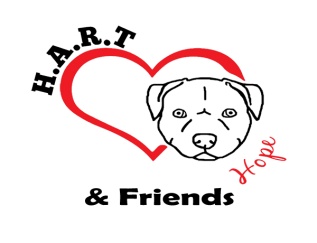 Billing InformationName: _________________________________ Phone: ______________________Address: _________________________________________                    _________________________________________ Personal/Business Check Mailed To:   H.A.R.T.(Include the Completed Order Form)                                                                                      P.O. Box 2486                                                                                      Wauchula, FL 33873 Credit/Debit Card: Name on Card: _____________________________________                                                            Number: _____________________________________                                                     Expiration: ___________________  CVV: _____________ Credit/Debit Card Over The Phone:Call (863) 781-2045  hart_team@yahoo.com PayPal Payments-Please use the “Pay Now” Button on the website.The Order Form can be sent with the Payment or separate. We cannot begin processing your order until we receive both the Payment and the Order Form.Shipping InformationName: _________________________________ Phone: ______________________Address: _________________________________________                    _________________________________________E-Mail: _________________________________________Shipping RatesIf you are ordering more than 10 T-Shirts please contact us prior to ordering for accurate Shipping Prices. Shipping and Processing times may vary, items usually arrive in 2-3 weeks.United States (All 50) & Armed ForcesCanada InternationalCheck the box of the Shirt and Size that you want to order. Currently these are the colors and sizes available. If you require a custom size or color, , please send us an email at hart_team@yahoo.com and state which color you are interested in. Colors may vary due to differences in monitor and camera settings. These are a small fit shirts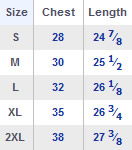 1-23-45-67-89-1011 -12$6.95$12.35$12.35$15.95$15.95$19.95123456$4.95$5.95$13.75$16.95$17.95$19.95123456$6.95$16.75$20.45$24.25$26.00$29.95ladies tank top sizesSQTYMQTYLQTYXLQTY2XQTYNeon Orange with Red$20$20$20$20$22Neon Green with White Zebra$20$20$20$20$22Turquoise with Giraffe$20$20$20$20$22Royal Blue with Neon Pink Zebra$20$20$20$20$22Grey with Neon Pink$20$20$20$20$22Grey with Neon Green$20$20$20$20$22